                      РЕЗУЛТАТ НАДЗОРА У БОДОВИМА:РЕЗУЛТАТ НАДЗОРА У БОДОВИМА:Присутно лице                                                                              КОМУНАЛНИ ИНСПЕКТОР     ___________________		М.П			1. ____________________                                                                                        004Република Србија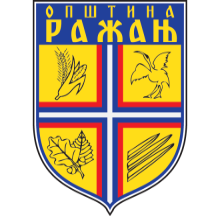 Општинa Ражањ Општинска управа                   Одсек за инспекцијске пословеKомунална инспекцијаРепублика СрбијаОпштинa Ражањ Општинска управа                   Одсек за инспекцијске пословеKомунална инспекцијаОдлука о категоризацији, управљању, одржавању и заштити општинских  путева и улица на територији општине Ражањ („Сл.лист opштине Ражањ“ бр. 12/18, 2/19, 11/19 и 24/19)Одлука о категоризацији, управљању, одржавању и заштити општинских  путева и улица на територији општине Ражањ („Сл.лист opштине Ражањ“ бр. 12/18, 2/19, 11/19 и 24/19)Врста пута:улица                                     јавни (општински) путПослове управљања и одржавања пута врши_______________________________________________Врста пута:улица                                     јавни (општински) путПослове управљања и одржавања пута врши_______________________________________________Врста пута:улица                                     јавни (општински) путПослове управљања и одржавања пута врши_______________________________________________Врста пута:улица                                     јавни (општински) путПослове управљања и одржавања пута врши_______________________________________________УПРАВЉАЊЕ И ОДРЖАВАЊЕУПРАВЉАЊЕ И ОДРЖАВАЊЕУПРАВЉАЊЕ И ОДРЖАВАЊЕУПРАВЉАЊЕ И ОДРЖАВАЊЕР. Бр.ПитањеПитањеОдговор и број бодова1Управљач пута има годишњи програм одржавања путеваУправљач пута има годишњи програм одржавања путева    □ Да - 2             □ Не - 02Управљач пута означава и води евиденцију о јавним путевимаУправљач пута означава и води евиденцију о јавним путевима    □ Да - 2             □ Не – 03Управљач пута изводи радове на одржавању јавног пута:Управљач пута изводи радове на одржавању јавног пута:3.1Прегледа,утврђује и оцењује стање пута и путног објектаПрегледа,утврђује и оцењује стање пута и путног објекта  □ Да - 2             □ Не - 03.2Поправља оштећене коловозне конструкције и осталих елемената путаПоправља оштећене коловозне конструкције и осталих елемената пута    □ Да - 2             □ Не - 03.3Површинска  обрада коловозног застораПовршинска  обрада коловозног застора    □ Да - 2             □ Не - 03.4Чишћењеколовоза и осталих елемената пута у границама путног земљиштаЧишћењеколовоза и осталих елемената пута у границама путног земљишта    □ Да - 2             □ Не - 03.5Одржавање и уређење банкина и бермиОдржавање и уређење банкина и берми    □ Да - 2             □ Не - 03.6Одржавање косина насипа, усека и засекаОдржавање косина насипа, усека и засека    □ Да - 2             □ Не - 03.7Чишћење и одржавање јаркова, ригола, пропуста и других делова система за одводњавање путаЧишћење и одржавање јаркова, ригола, пропуста и других делова система за одводњавање пута    □ Да - 2             □ Не - 03.8Замена деформисаних, дотрајалих или привремених пропуста за водуЗамена деформисаних, дотрајалих или привремених пропуста за воду    □ Да - 2             □ Не - 03.9Поправка, замена, допуна и обнављање саобраћајне сигнализације и опремеПоправка, замена, допуна и обнављање саобраћајне сигнализације и опреме    □ Да - 2             □ Не - 03.10Редовно чишћење и одржавање саобраћајне сигнализације и опремеРедовно чишћење и одржавање саобраћајне сигнализације и опреме    □ Да - 2             □ Не - 03.11Замена, допуна и обнављање оштећене или дотрајале опреме пута и објеката и опреме за заштиту пута, саобраћаја и околинеЗамена, допуна и обнављање оштећене или дотрајале опреме пута и објеката и опреме за заштиту пута, саобраћаја и околине    □ Да - 2             □ Не - 03.12Чишћење опреме пута и објеката и опреме за заштиту пута, саобраћаја и околинеЧишћење опреме пута и објеката и опреме за заштиту пута, саобраћаја и околине    □ Да - 2             □ Не - 03.13 Уређивање зелених површина у путном земљишту Уређивање зелених површина у путном земљишту    □ Да - 2             □ Не - 03.14Примена мера за уклањање снега и леда на коловозу јавног пута и саобраћајним површинама аутобуских стајалишта и паркиралиштаПримена мера за уклањање снега и леда на коловозу јавног пута и саобраћајним површинама аутобуских стајалишта и паркиралишта    □ Да - 2             □ Не - 0Могући  број бодова32Могући  број бодоваСтепен ризикаРаспон бодоваНезнатан26 - 32Низак18 - 24Средњи12 - 16Висок6 - 10Критичан0 – 4